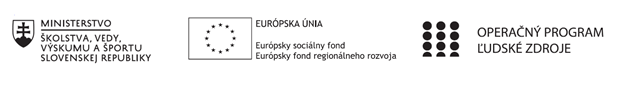 Štvrťročná správa o činnosti pedagogického zamestnanca pre štandardnú stupnicu jednotkových nákladov „hodinová sadzba učiteľa/učiteľov podľa kategórie škôl (ZŠ, SŠ) - počet hodín strávených vzdelávacími aktivitami („extra hodiny“)“Operačný programOP Ľudské zdroje Prioritná os1 Vzdelávanie PrijímateľBanskobystrický samosprávny kraj - Stredná zdravotnícka škola LučenecNázov projektuModerné vzdelávanie pre prax 2Kód ITMS ŽoP 312011ACM22001Meno a priezvisko pedagogického zamestnancaPhDr. Miroslava SekulováDruh školy SŠNázov a číslo rozpočtovej položky rozpočtu projektu4.6.1.štandardná stupnica jednotkových nákladov – extra hodinyObdobie vykonávanej činnosti01.09.2020 – 30.09.2020 Správa o činnosti:   Predmet: Zdravie a klinika chorôb  – prvý ročník, trieda 1. A a 1. B Všeobecné zhrnutie: cieľom extra hodín bolo zamerať sa na obsahový a výkonový štandard prierezových tém, čím sa rozvíjala najmä čitateľskú gramotnosť žiakov, ale aj čitateľské zručnosti (technika čítania, plynulé hlasné čítanie, čítanie s porozumením, informatívne čítanie veku primeraných textov rozličného žánru). September 2020 – 3 extra hodinyPopis činností:Medicína a jej odbory Historický vývoj medicíny a starostlivosti o zdravie, pravek - starovekHistorický vývoj medicíny a starostlivosti o zdravie, stredovek a novovek Historické osobnosti medicíny Na úvodných vyučovacích hodinách sme viedli žiakov k uvedomeniu si časového rozčlenenia dejín ľudstva z pohľadu existencie planéty a vývoja života na Zemi (prirovnanie dejín civilizácie k poslednej hodine silvestrovského dňa v roku). Ďalším cieľom bolopochopiť osobitosti jednotlivých období civilizácie z pohľadu spoločensko – ekonomických pomerov a vývoja  starostlivosti o zdravie(ku každej téme bola spracovaný dokument v elektronickej podobe a zdieľaný žiakom cez edupage)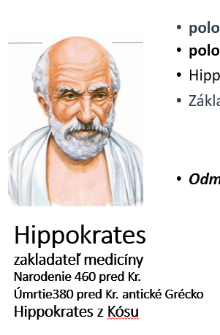 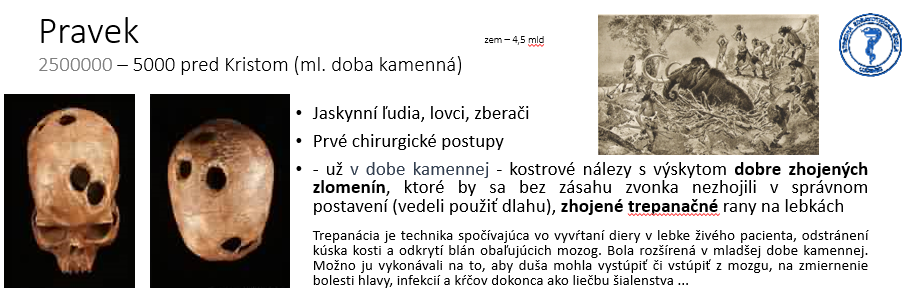 spoznať historické osobnosti medicíny a ich vplyv na členenie medicínskych študijných odborov . Vypracoval (meno, priezvisko, dátum)PhDr. Miroslava Sekulová , 30.09.2020PodpisSchválil (meno, priezvisko, dátum)Mgr. Miroslav Sekula, 29.10.2020Podpis